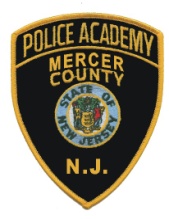 WILLBE HOSTING:FIREARMS INSTRUCTOR COURSEThis five-day course Police Training Commission approved course teaches the fundamentals of firearms instruction, including range safety, weapons procedures, and range operation. Also, included are the fundamentals of the Attorney General’s Requalification Guidelines. Class size is limited (15).Who should attend: Law enforcement officers who require certification by the Police Training Commission as firearms instructors, or officers that will conduct in-service firearms training.Requirements: Candidates must achieve a score of 90% or better during a pre-qualifying run of the HQC1 in the morning of the first day of class to be admitted into the course. Candidates must achieve a score of 95% or better in the HQC1, pass the HNQC and safely handle their firearms throughout the course to successfully compete the course. Necessary equipment includes: service handgun and holster; 1,200 rounds of ammunition; agency shotgun, with 50 rounds of 00 Buck; hearing and eye protection; baseball style hat; rain gear; and cleaning kit.		Date:		August 12, 2019 – August 16, 2019Note: August 12th (1st Day): Class to be held at the Police Academy, E/T Bldg., Rm. 207	Time:		8:30 a.m. – 4:30 p.m.		Fee:		No Fee- Mercer County Agencies				$50.00- Out of County Agencies				Checks or Purchase Orders payable to: Mercer County Police Academy				No Cash Accepted	Instructor(s):	 Masters and Staff		Location:	Mercer County Police Academy (First Day- August 12, 2019)				  Prosecutor’s  (Remaining Days)Register:	Complete this registration form and mail or fax to:At Engineering and  1st Floor Rm 131(609) 584-2302 office(609) 584-2306 faxPlease print clearly or type below. (Make copies of this form for additional students)NAME:__________________________________________________RANK:______________________________DEPARTMENT:________________________________________PHONE #:______________________________ADDRESS:_____________________________________________FAX#_________________________________APPROVED BY:______________________________________________                 _______________________			         (Chief or Designee)						(Date)